Консультация для родителей. Как облегчить период адаптации малышей.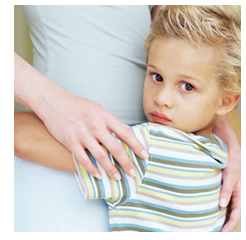 Адаптация ребёнка в детском саду — это привыкание к новой обстановке, к новым взрослым и детскому коллективу. Некоторые дети в 2-3 года так сильно привязаны к маме, что разлука с ней доставляет им настоящие страдания. Именно у таких малышей проявляются так называемые симптомы адаптации. Что бы адаптация прошла легко и быстро, для вас родители дадим несколько рекомендаций.
Ваше эмоциональное настроение и отношение к детскому саду играет важную роль. Если вы чувствуете вину из-за того, что отдаете ребенка на попечение чужим людям, ваш малыш будет ощущать  тот же негатив. Относитесь к детскому саду положительно, это первый самостоятельный этап  в жизни малыша. Обсудите с воспитателем привычки вашего ребенка, особенности характера малыша, как он предпочитает проводить свободное время, какие воспитательские меры приняты в вашей семье. Уточните все, что считаете нужным. Воспитателю будет проще работать с вашим ребенком и найти к нему исключительный подход. Поговорите с воспитателем о распорядке посещения детского сада в период привыкания. Он подбирается индивидуально. Каких-то детей оставляют в саду на сон уже через несколько дней, а кто-то месяцами посещает сад до обеда с непрерывными капризами и слезами. Привыкание к чужой обстановке происходит постепенно. Не продлевайте время прощания с ребенком перед всей группой по утрам. Твердо сообщите ребенку, что сейчас он останется здесь, а вы заберете его после прогулки (или тогда, когда планируете). Можете придумать «традицию» ухода. Предположим, договоритесь с малышом, что махнете ему в окно рукой. Если прощание с мамой переносится ребенком тяжело, ехать с ребенком в детский сад можно кому-нибудь другому (любому члену семьи). Снабдите малыша предметом, напоминающем о маме. Замечательный вариант – выдайте ему «ключ от дома», без которого никто не сможет зайти в квартиру, а значит обязательно заберёте его вечером. Не рассуждайте при ребёнке о детском саде и сотрудниках учреждения с негативной точки зрения. Наоборот, хвалите его в компании родственников и друзей за то, что он такой взрослый и самостоятельно без мамы находится целый день в детском саду. Уважаемые родители если вы будите придерживаться этих рекомендаций, то вы облегчите период адаптации вашего малыша.Педагог-психолог ГБУ ЦППМСм. р. Хворостянский Кузьмина Н.В.